τεστάκι κεφαλαίου 4			                                   				      30 Οκτ 2020 (Στο Αρχείο αυτό να συμπληρωθεί ο Πίνακας Αποτελεσμάτων και να επικολληθούν οι φωτογραφίες από τα χειρόγραφα της λύσης. Το Αρχείο να σωθεί με όνομα Επώνυμο_Όνομα_4 και να ανεβεί στο e-class)ΑΣΚΗΣΗ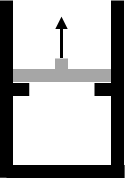 Η διάταξη εμβόλου-κυλίνδρου του σχήματος, περιέχει Α kg νερού ποιότητας Β στους Γ oC. Το έμβολο μπορεί να κινηθεί όταν η πίεση αυξηθεί στα 500 kPa. Το σύστημα θερμαίνεται, έως ότου ο όγκος του αυξηθεί κατά Δ %. Να υπολογιστεί η τελική θερμοκρασία, η προσθήκη θερμότητας και το παραγόμενο έργο.Πίνακας ΔεδομένωνΠίνακας Αποτελεσμάτων (τα αποτελέσματα με 4 – 6 σημαντικά ψηφία)ΕΠΩΝΥΜΟ:ΑΡΙΘΜΟΣ ΜΗΤΡΩΟΥ:ΟΝΟΜΑ:ΛΗΓΟΝΤΑΣ ΑΡΙΘΜΟΥ ΜΗΤΡΩΟΥ:Λήγοντας ΑΜ0123456789Α, μάζα νερού2,02,53,03,54,04,55,05,56,06,5kgΒ, ποιότητα0,400,420,440,460,480,500,520,540,560,58Γ, αρχική θερ/σία9095100105110115120125130135οCΔ, αύξηση όγκου20222426283032343638%ειδικός όγκος κορεσμένου νερού στην Κατάσταση 1, vf1m3/kgειδικός όγκος κορεσμένου ατμού στην Κατάσταση 1,vg1m3/kgαρχικός ειδικός όγκος, v1m3/kgαρχικός όγκος, V1m3τελικός όγκος, V2m3τελικός ειδικός όγκος, v2m3/kgθερμοκρασία στην κατάσταση 2, Τ2oCέργο ογκομεταβολής, WbkJειδική εσωτερική ενέργεια κορεσμένου νερού στην Κατάσταση 1, uf1kJ/kgειδική εσωτερική ενέργεια κορεσμένου ατμού στην Κατάσταση 1, ug1kJ/kgαρχική ειδική εσωτερική ενέργεια, u1kJ/kgαρχική εσωτερική ενέργεια, U1kJτελική ειδική εσωτερική ενέργεια, u2kJ/kgτελική εσωτερική ενέργεια, U2kJ(1ος Νόμος) προσθήκη θερμότητας, QkJ0123456789ειδικός όγκος κορεσμένου νερού στην Κατάσταση 1, vf10,001040,001040,001040,001050,001050,001060,001060,001070,001070,001075m3/kgειδικός όγκος κορεσμένου ατμού στην Κατάσταση 1,vg12,3591,9811,6721,4191,2091,0360,8910,7700,6680,58179m3/kgαρχικός ειδικός όγκος, v10,94430,83250,73630,65310,58110,51850,46400,41640,37460,33789m3/kgαρχικός όγκος, V11,88872,08132,20882,28592,32422,33342,32002,29002,24762,196283m3τελικός όγκος, V22,26642,53922,73892,88032,97503,03343,06243,06853,05673,030871m3τελικός ειδικός όγκος, v21,13321,01570,91300,82290,74380,67410,61250,55790,50950,466288m3/kgθερμοκρασία στην κατάσταση 2, Τ2955,1828,1717,3620,3535,2460,6389,8287,1236,3241,7589oCέργο ογκομεταβολής, Wb188,87228,95265,06297,17325,39350,01371,20389,29404,56417,2938kJειδική εσωτερική ενέργεια κορεσμένου νερού στην Κ 1, uf1376,97398419,06440,15461,27482,42503,6524,83546,1567,41kJ/kgειδική εσωτερική ενέργεια κορεσμένου ατμού στην Κ 1, ug12494,02500,12506,02511,92517,72523,32528,92534,32539,52544,7kJ/kgαρχική ειδική εσωτερική ενέργεια, u11223,81280,91337,31393,21448,41502,91556,81609,91662,41714,2kJ/kgαρχική εσωτερική ενέργεια, U12447,63202,24011,94876,05793,46762,97783,88854,79974,411142,5kJτελική ειδική εσωτερική ενέργεια, u23964,73717,53510,53336,63189,43063,92955,42862,52781,62710,5kJ/kgτελική εσωτερική ενέργεια, U27929,59293,810531,611677,912757,513787,714777,215743,716689,517618,5kJ(1ος Νόμος) προσθήκη θερμότητας, Q5670,86320,66784,87099,17289,47374,87364,67278,37119,76893,2kJ